Unidad Educacional                                                                                                                                                                                               Código EOL (Educación en Línea)Nombre Completo del Candidato (Sin Abreviar)Sexo		Fecha de Nacimiento	Nacionalidad M – MasculinoF – FemeninoEstado	Ciudad	Fecha de Entrada en el PaísPaís de OrigenRAZA / COLOR:A – AMARILLA       B – BLANCA	I – INDÍGENA        P – PARDA	PR – NEGRA	N – NO DECLARADA	R – SE NEGÓ A INFORMARNúmero del Certificado de NacimientoMunicipio de la Comarca del Certificado		Distrito del Certificado de Nacimiento		Estado Fecha de Emisión del Certificado	Clave Fiscal – Registro de Personas Físicas		DC – Clave Fiscal	NIS – Número de Identificación Social – AlumnoRG (Documento de Identidad) del Candidato	             DC – RG	Estado – RG	Fecha de Emisión del RG	Órgano EmisorRNE (Identidad de Extranjero) 	¿Presentó Documento RNE?	MotivoMotivoJustificación Falta de Documentación:  MOTIVO 1 – El(La) alumno(a) no posee los documentos solicitados	¿Niño con Discapacidad?	¿Cuál?                  MOTIVO 2 – La escuela no recibió los documentos personales del(de la) alumno(a)Dirección Residencial del Alumno (Nombre Completo de la Calle – Calle, Avenida, Plaza etc.)Barrio	Ciudad	CEPDirección Indicativa – Cuando Hubiere (Nombre Completo de la Calle – Calle, Avenida, Plaza etc.)Barrio	Ciudad	CEPDirección Opcional – Cuando Hubiere (Nombre Completo de la Calle – Calle, Avenida, Plaza etc.)Barrio	Ciudad	CEPFiliación 1 – Nombre Completo (Sin Abreviar)RG – Documento de Identidad	DC – RG	Estado	Clave Fiscal – Registro de Personas Físicas	DC – Clave Fiscal		Sexo M – MasculinoF – FemeninoNacionalidad	País de NacimientoDirección del Trabajo Filiación 1 (Nombre Completo de la Calle – Calle, Avenida, Plaza etc.)FallecidoBarrio	Ciudad	CEPNombre de la Madre del Responsable	Fecha de Nacimiento de la Madre del Responsable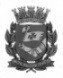 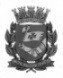 COMPROBANTE PROVISORIO DE REGISTRO EDUCACIÓN INFANTILCuño de la Unidad EducacionalUnidad Educacional:  	Nombre del Candidato:     	Fecha del Registro: 	/ 	/	Nombre del Empleado Responsable:  	El padre / madre / o responsable deberá regresar a la escuela después de 2 días de la fecha del registro para retirar el Protocolo Definitivo.Filiación 2 – Nombre Completo (Sin Abreviar)RG – Documento de Identidad	DC – RG	Estado	Clave Fiscal – Registro de Personas Físicas	DC – Clave Fiscal		Sexo M – MasculinoF – FemeninoNacionalidad	País de NacimientoDirección del Trabajo Filiación 2 (Nombre Completo de la Calle – Calle, Avenida, Plaza etc.)Barrio	Ciudad	CEPNombre de la Madre del Responsable	Fecha de Nacimiento de la Madre del ResponsableNombre del Responsable (Sin Abreviar)RG – Documento de Identidad	DC – RG	Estado	Clave Fiscal del Responsable – Registro de Personas Físicas	DC – Clave Fiscal Dirección del Trabajo del Responsable (Nombre Completo de la Calle – Calle, Avenida, Plaza etc.)Barrio	Ciudad	CEPNombre de la Madre del Responsable	Fecha de Nacimiento de la Madre del ResponsableContactosTeléfono de la Filiación 1Residencial	Trabajo	PersonalDDD (    )	Celular (     )     Fijo (    )	DDD (     )	Celular (     )     Fijo (    )	DDD (    )	Celular (     )     Fijo (    )Periodo:  Mañana (    )    Tarde (     )     Noche (    )	Periodo:  Mañana (    )    Tarde (     )     Noche (    )	Periodo:  Mañana (    )    Tarde (     )     Noche (    )Teléfono de la Filiación 2DDD (    )	Celular (     )     Fijo (    )	DDD (     )	Celular (     )     Fijo (    )	DDD  (    )	Celular (     )     Fijo (    )Periodo:  Mañana (    )    Tarde (     )     Noche (    )	Periodo:  Mañana (    )    Tarde (     )     Noche (    )	Periodo:  Mañana (    )    Tarde (     )     Noche (    )Teléfono del ResponsableDDD (    )	Celular (     )     Fijo (    )	DDD (     )	Celular (     )     Fijo (    )	DDD (    )	Celular (     )     Fijo (    )Periodo:  Mañana (    )    Tarde (     )     Noche (    )	Periodo:  Mañana (    )    Tarde (     )     Noche (    )	Periodo:  Mañana (    )    Tarde (     )     Noche (    )DDD (    )	Celular (     )     Fijo (    )Teléfono para Recado		Nombre p/ Recado 		Parentesco	 Periodo:  Mañana (    )    Tarde (     )     Noche (    )DDD (    )	Celular (     )     Fijo (    )Teléfono para Recado		Nombre p/ Recado 		Parentesco	 Periodo:  Mañana (    )    Tarde (     )     Noche (    )E-mail del AlumnoE-mail de los Padres o ResponsableDatos para Contacto en la Dirección IndicativaTeléfonos (Indicativo)Residencial	RecadoDDD (     )	Celular (     )     Fijo (    )	DDD (     )	Celular (     )     Fijo (    )	Nombre p/ RecadoN°ComplementoComplementoComplementoN°ComplementoComplementoComplementoN°ComplementoComplementoComplementoN°ComplementoComplementoComplementoEnvío de MensajesNo Autorizo Envío de Mensajes